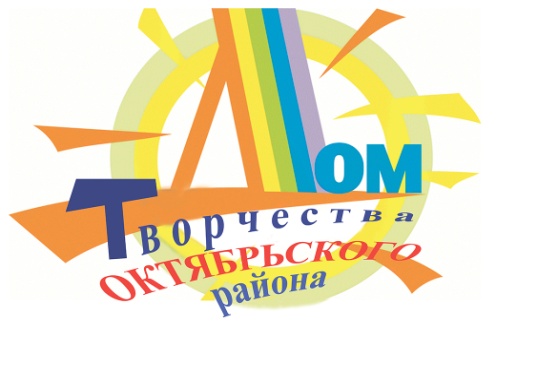 Спортивный клуб выходного дня структурного подразделения «ОЛИМП» (Мокрова, 30)НазваниеФормаДатаВремяМесто проведенияОтветственный Блиц-турнир по шахматам 1 возрастная группа(7-8 лет)2 возрастная группа(9-10 лет)Блиц-турнир13.03.2021г.11.00–14.00Мокрова, 30Киселёв А.Н.Блиц - турнир(по олимпийской системе)Блиц - турнир27.03.2021г.11.00–14.00Мокрова, 30Киселёв А.Н.Сеанс одновременной игры на 2 досках (4 игрока)«Олимп» против гостей (8 игроков)(Старшая группа «Олимпа»)Сеанс одновременной игры10.04.2021г.11.00–14.00Мокрова, 30Киселёв А.Н.Командный турнир «Родители – дети» (5 против 5)Турнир24.04.2021г.11.00 14.00Мокрова, 30Киселёв А.Н.Сеанс одновременной игры(Средняя группа «Олимпа)Сеанс одновременной игры22.05.2021г.11.00 14.00Мокрова, 30Киселёв А.Н.